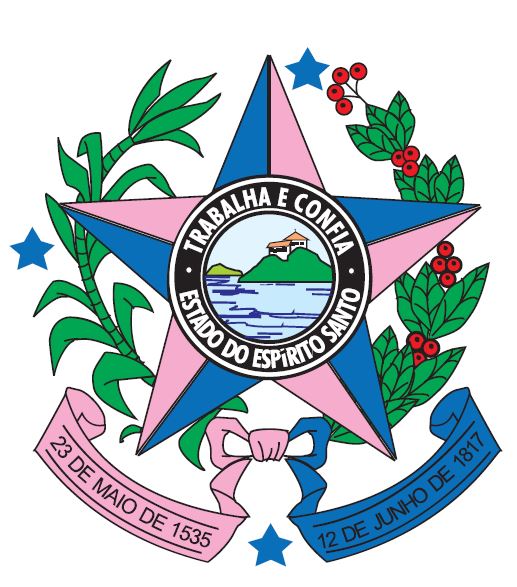 INSTRUÇÃO DE PREENCHIMENTOA- DADOS DO SOLICITANTEA- DADOS DO SOLICITANTEA- DADOS DO SOLICITANTEA- DADOS DO SOLICITANTEA- DADOS DO SOLICITANTEA- DADOS DO SOLICITANTEA- DADOS DO SOLICITANTENomeNomeNomeNomeNomeNº FuncionalNº FuncionalCargoCargoCargoCPFCPFRGRGSetor / ÓrgãoSetor / ÓrgãoSetor / ÓrgãoConta CorrenteConta CorrenteBanco / Nº AgênciaBanco / Nº AgênciaB- INFORMAÇÕES DA VIAGEMB- INFORMAÇÕES DA VIAGEMB- INFORMAÇÕES DA VIAGEMB- INFORMAÇÕES DA VIAGEMB- INFORMAÇÕES DA VIAGEMB- INFORMAÇÕES DA VIAGEMB- INFORMAÇÕES DA VIAGEMMotivo da ViagemMotivo da ViagemMotivo da ViagemMotivo da ViagemMotivo da ViagemMotivo da ViagemMotivo da ViagemDestino (Cidade / Estado)Destino (Cidade / Estado)Destino (Cidade / Estado)Período         /          /               a             /          /       Período         /          /               a             /          /       Período         /          /               a             /          /       Período         /          /               a             /          /       Hora de SaídaHora de SaídaHora de SaídaHora de RetornoHora de RetornoHora de RetornoHora de RetornoTransporte                 Veículo Órgão                   Ônibus                  Aéreo                  Outros            ---------------------------Transporte                 Veículo Órgão                   Ônibus                  Aéreo                  Outros            ---------------------------Transporte                 Veículo Órgão                   Ônibus                  Aéreo                  Outros            ---------------------------Transporte                 Veículo Órgão                   Ônibus                  Aéreo                  Outros            ---------------------------Transporte                 Veículo Órgão                   Ônibus                  Aéreo                  Outros            ---------------------------Transporte                 Veículo Órgão                   Ônibus                  Aéreo                  Outros            ---------------------------Transporte                 Veículo Órgão                   Ônibus                  Aéreo                  Outros            ---------------------------C- INFORMAÇÕES DE DIÁRIA(S) / DADOS PARA INSCRIÇÃOC- INFORMAÇÕES DE DIÁRIA(S) / DADOS PARA INSCRIÇÃOC- INFORMAÇÕES DE DIÁRIA(S) / DADOS PARA INSCRIÇÃOC- INFORMAÇÕES DE DIÁRIA(S) / DADOS PARA INSCRIÇÃOC- INFORMAÇÕES DE DIÁRIA(S) / DADOS PARA INSCRIÇÃOC- INFORMAÇÕES DE DIÁRIA(S) / DADOS PARA INSCRIÇÃOC- INFORMAÇÕES DE DIÁRIA(S) / DADOS PARA INSCRIÇÃONº Diária(s)Valor Diária(s) (R$)Valor Diária(s) (R$)Ajuda de Transporte (R$)Ajuda de Transporte (R$)Ajuda de Transporte (R$)Total a Receber (R$)Necessária Inscrição                                           Sim                              NãoNecessária Inscrição                                           Sim                              NãoNecessária Inscrição                                           Sim                              NãoNecessária Inscrição                                           Sim                              NãoValor (R$)Valor (R$)Valor (R$)FavorecidoFavorecidoFavorecidoFavorecidoCNPJCNPJCNPJBancoBancoAgênciaAgênciaConta CorrenteConta CorrenteConta CorrenteD- SOLICITAÇÃO DE DESLOCAMENTOD- SOLICITAÇÃO DE DESLOCAMENTOD- SOLICITAÇÃO DE DESLOCAMENTOD- SOLICITAÇÃO DE DESLOCAMENTOD- SOLICITAÇÃO DE DESLOCAMENTOD- SOLICITAÇÃO DE DESLOCAMENTOD- SOLICITAÇÃO DE DESLOCAMENTOSolicito autorização para realizar viagem de interesse do Serviço Público Estadual.      --------/ --------/ --------     -----------------------------------------------       ---------------------------------------------                   Data                               Assinatura Servidor                                    Assinatura Chefe ImediatoSolicito autorização para realizar viagem de interesse do Serviço Público Estadual.      --------/ --------/ --------     -----------------------------------------------       ---------------------------------------------                   Data                               Assinatura Servidor                                    Assinatura Chefe ImediatoSolicito autorização para realizar viagem de interesse do Serviço Público Estadual.      --------/ --------/ --------     -----------------------------------------------       ---------------------------------------------                   Data                               Assinatura Servidor                                    Assinatura Chefe ImediatoSolicito autorização para realizar viagem de interesse do Serviço Público Estadual.      --------/ --------/ --------     -----------------------------------------------       ---------------------------------------------                   Data                               Assinatura Servidor                                    Assinatura Chefe ImediatoSolicito autorização para realizar viagem de interesse do Serviço Público Estadual.      --------/ --------/ --------     -----------------------------------------------       ---------------------------------------------                   Data                               Assinatura Servidor                                    Assinatura Chefe ImediatoSolicito autorização para realizar viagem de interesse do Serviço Público Estadual.      --------/ --------/ --------     -----------------------------------------------       ---------------------------------------------                   Data                               Assinatura Servidor                                    Assinatura Chefe ImediatoSolicito autorização para realizar viagem de interesse do Serviço Público Estadual.      --------/ --------/ --------     -----------------------------------------------       ---------------------------------------------                   Data                               Assinatura Servidor                                    Assinatura Chefe ImediatoE- DOTAÇÃO ORÇAMENTÁRIAE- DOTAÇÃO ORÇAMENTÁRIAE- DOTAÇÃO ORÇAMENTÁRIAE- DOTAÇÃO ORÇAMENTÁRIAE- DOTAÇÃO ORÇAMENTÁRIAE- DOTAÇÃO ORÇAMENTÁRIAE- DOTAÇÃO ORÇAMENTÁRIAProjeto/AtividadeProjeto/AtividadeProjeto/AtividadeProjeto/AtividadeProjeto/AtividadeProjeto/AtividadeProjeto/AtividadeNatureza da DespesaNatureza da DespesaNatureza da DespesaFonte da DespesaFonte da DespesaFonte da DespesaFonte da DespesaNRNRNRPlano InternoPlano InternoPlano InternoPlano InternoF- AUTORIZAÇÃO DO ORDENADOR DE DESPESASF- AUTORIZAÇÃO DO ORDENADOR DE DESPESASF- AUTORIZAÇÃO DO ORDENADOR DE DESPESASF- AUTORIZAÇÃO DO ORDENADOR DE DESPESASF- AUTORIZAÇÃO DO ORDENADOR DE DESPESASF- AUTORIZAÇÃO DO ORDENADOR DE DESPESASF- AUTORIZAÇÃO DO ORDENADOR DE DESPESASAutorizo ao Setor Financeiro realizar empenho e pagamento, conforme previsto em lei, após manifestação do Setor de Orçamento.                               --------/ --------/ --------                 --------------------------------------------------------------                                            Data                                                             AssinaturaAutorizo ao Setor Financeiro realizar empenho e pagamento, conforme previsto em lei, após manifestação do Setor de Orçamento.                               --------/ --------/ --------                 --------------------------------------------------------------                                            Data                                                             AssinaturaAutorizo ao Setor Financeiro realizar empenho e pagamento, conforme previsto em lei, após manifestação do Setor de Orçamento.                               --------/ --------/ --------                 --------------------------------------------------------------                                            Data                                                             AssinaturaAutorizo ao Setor Financeiro realizar empenho e pagamento, conforme previsto em lei, após manifestação do Setor de Orçamento.                               --------/ --------/ --------                 --------------------------------------------------------------                                            Data                                                             AssinaturaAutorizo ao Setor Financeiro realizar empenho e pagamento, conforme previsto em lei, após manifestação do Setor de Orçamento.                               --------/ --------/ --------                 --------------------------------------------------------------                                            Data                                                             AssinaturaAutorizo ao Setor Financeiro realizar empenho e pagamento, conforme previsto em lei, após manifestação do Setor de Orçamento.                               --------/ --------/ --------                 --------------------------------------------------------------                                            Data                                                             AssinaturaAutorizo ao Setor Financeiro realizar empenho e pagamento, conforme previsto em lei, após manifestação do Setor de Orçamento.                               --------/ --------/ --------                 --------------------------------------------------------------                                            Data                                                             AssinaturaG- INFORMAÇÕES COMPLEMENTARESG- INFORMAÇÕES COMPLEMENTARESG- INFORMAÇÕES COMPLEMENTARESG- INFORMAÇÕES COMPLEMENTARESG- INFORMAÇÕES COMPLEMENTARESG- INFORMAÇÕES COMPLEMENTARESG- INFORMAÇÕES COMPLEMENTARESCongresso / Evento: Anexar Proposta/ Folders / Programação.À Serviço: Programação.Quando a viagem envolver mais de um servidor, anexar os dados pessoais dos demais.*Preencher este documento, preferencialmente, no meio eletrônico.Congresso / Evento: Anexar Proposta/ Folders / Programação.À Serviço: Programação.Quando a viagem envolver mais de um servidor, anexar os dados pessoais dos demais.*Preencher este documento, preferencialmente, no meio eletrônico.Congresso / Evento: Anexar Proposta/ Folders / Programação.À Serviço: Programação.Quando a viagem envolver mais de um servidor, anexar os dados pessoais dos demais.*Preencher este documento, preferencialmente, no meio eletrônico.Congresso / Evento: Anexar Proposta/ Folders / Programação.À Serviço: Programação.Quando a viagem envolver mais de um servidor, anexar os dados pessoais dos demais.*Preencher este documento, preferencialmente, no meio eletrônico.Congresso / Evento: Anexar Proposta/ Folders / Programação.À Serviço: Programação.Quando a viagem envolver mais de um servidor, anexar os dados pessoais dos demais.*Preencher este documento, preferencialmente, no meio eletrônico.Congresso / Evento: Anexar Proposta/ Folders / Programação.À Serviço: Programação.Quando a viagem envolver mais de um servidor, anexar os dados pessoais dos demais.*Preencher este documento, preferencialmente, no meio eletrônico.Congresso / Evento: Anexar Proposta/ Folders / Programação.À Serviço: Programação.Quando a viagem envolver mais de um servidor, anexar os dados pessoais dos demais.*Preencher este documento, preferencialmente, no meio eletrônico.NOMEINSTRUÇÃOA- DADOS DO SOLICITANTEA- DADOS DO SOLICITANTE01- NomePreencher com o nome completo do servidor.02- Nº FuncionalPreencher com nº funcional do servidor.03- CargoPreencher com o cargo ocupado pelo servidor.04- CPFPreencher com o nº do CPF do servidor.05- RGPreencher com o nº da Carteira de Identidade do servidor.06- Setor / ÓrgãoPreencher com o nome do setor e Órgão de localização do servidor.07- Conta CorrentePreencher com o nº da conta corrente do servidor.08- Banco / Nº AgênciaPreencher com o nº do banco e agência do servidor.B- INFORMAÇÕES DA VIAGEMB- INFORMAÇÕES DA VIAGEM09- Motivo da ViagemPreencher com o motivo da viagem do servidor.10- Destino (Cidade / Estado)Preencher com o local de destino (Cidade e Estado) da viagem do servidor.11- PeríodoPreencher com a data de início e retorno da viagem do servidor. 12- Hora de saídaPreencher com data e hora de saída da viagem do servidor.13- Hora de retornoPreencher com data e hora de retorno da viagem do servidor.14- TransportePreencher com o tipo de transporte a ser utilizado na viagem do servidor.C-    INFORMAÇÕES DE DIÁRIA(S) / DADOS PARA INSCRIÇÃO C-    INFORMAÇÕES DE DIÁRIA(S) / DADOS PARA INSCRIÇÃO 15- Nº Diária(s)Preencher com a quantidade de diária(s) solicitada(s).16- Valor Diária(s) (R$)Preencher com o valor da diária(s). 17- Ajuda Transporte (R$)Preencher com o valor da ajuda Transporte, se necessário.18- Total a ReceberPreencher com o valor total de diária(s) a receber.19- Necessária InscriçãoPreencher se SIM ou NÃO, caso seja necessário haver pagamento de inscrição para congresso ou outros.20- Valor (R$)Preencher com o valor a ser pago pela inscrição, caso seja necessário.21- FavorecidoPreencher com o nome ou razão social da instituição.22- CNPJPreencher com o CNPJ da instituição.23- BancoPreencher com o nome do banco responsável pelo recolhimento do valor a ser depositado.24- AgênciaPreencher com o nº da agência bancária da instituição.25- Conta CorrentePreencher com o nº da conta corrente da instituição.D- SOLICITAÇÃO DE DESLOCAMENTOD- SOLICITAÇÃO DE DESLOCAMENTO26- Data, Assinatura do Servidor e Assinatura do ChefeImediato  Preencher com a data da solicitação, apor carimbo e assinatura do servidor, e carimbo e assinatura do chefe imediato. E- DOTAÇÃO ORÇAMENTÁRIAE- DOTAÇÃO ORÇAMENTÁRIA27- Projeto / AtividadeUso Restrito do Setor de Orçamento 28- Natureza da DespesaUso Restrito do Setor de Orçamento 29- Fonte do RecursoUso Restrito do Setor de Orçamento 30- NRUso Restrito do Setor de Orçamento 31- Plano InternoUso Restrito do Setor de Orçamento F- AUTORIZAÇÃO DO ORDENADOR DE DESPESASF- AUTORIZAÇÃO DO ORDENADOR DE DESPESAS32- Data e AssinaturaPreencher com a data da autorização para realizar empenho e pagamento e apor carimbo e assinatura do Ordenador de Despesas. 